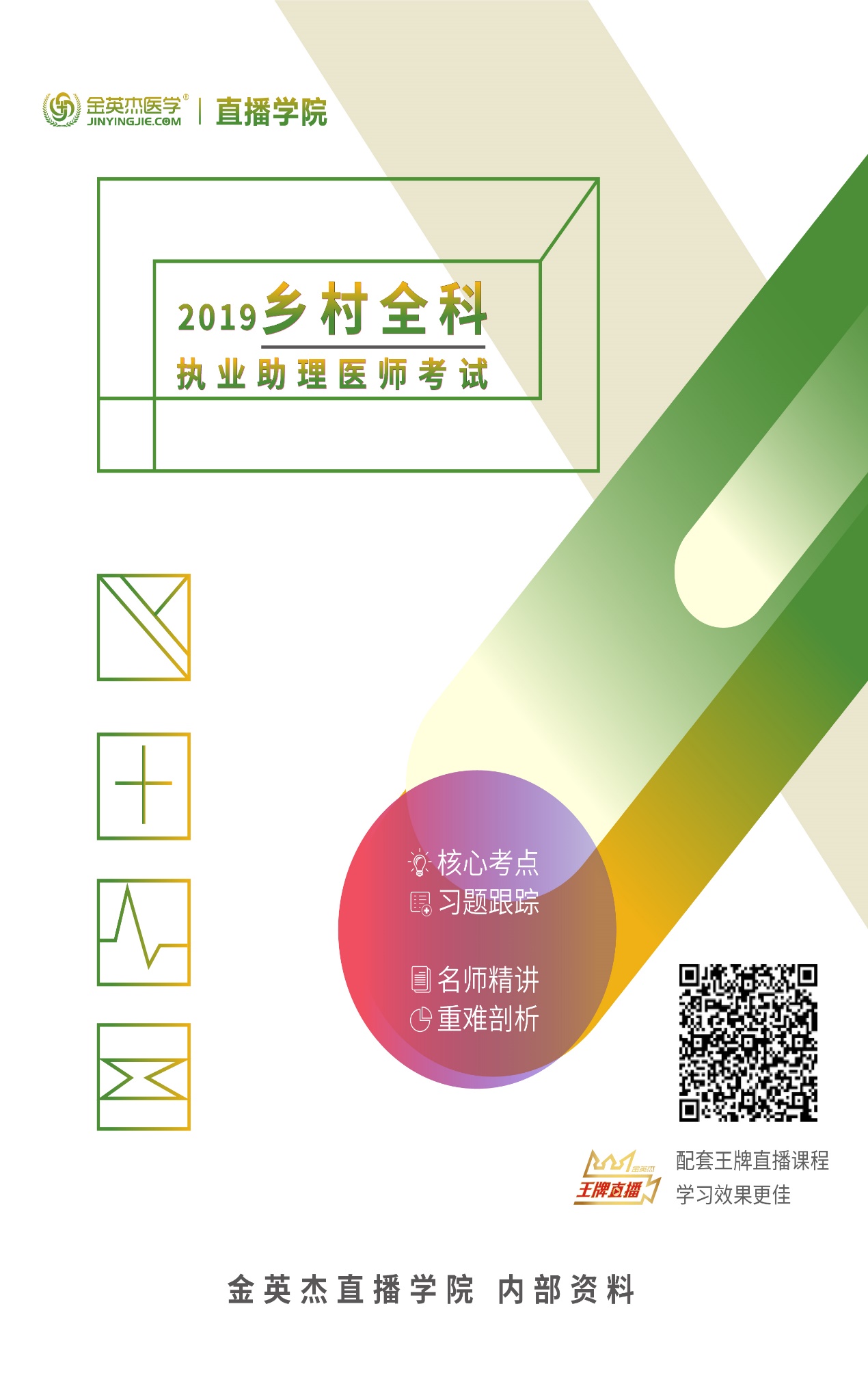 金英杰直播学院乡村全科中医考点整理教辅：薄荷老师中医辨证施治和适宜技术应用考题分布中医基本概念——1分必考中医诊法——10分八纲辨证——4分脏腑辨证——4分经络腧穴、刺灸法总论——4分常见病、多发病——30分（25个病）中成药应用——40分考点1:中医理论体系的主要特点：整体观念+辨证论治考点2：中医理论体系的指导思想：整体观念考点3：中医理论体系的治疗原则/治疗特点：辨证论治考点4：病，即疾病，病名，全过程考点5：证=证候=病机=病因+病位=某一阶段考点6：症=症状+体征=主观感受+客观检查考点7：同病异治：证异治异（证=病机）考点8：异病同治：证同治同（证=病机）考点9：阴     阳水     火女     男考点10：青色主病：青瘀血寒滞痛惊考点11：赤色主病：赤热阴虚戴阳证考点12：黄色主病：脾虚湿盛黄疸重考点13：白色主病：气血阳虚白色寒考点14：黑色主病：黑水肾寒血瘀痛考点15：舌尖—心，舌中—脾胃，舌两侧—肝胆，舌根—肾考点16：白虚红热绛更热，舌色青紫气虚瘀。考点17：老嫩虚实相呼应，胖水痰热瘦主虚；热盛点刺有裂纹，更加阴血脾湿侵，脾虚水湿有齿痕，舌形主病要辨清。考点18：白苔—表证、寒证；黄苔—热证，里证；灰苔—里热证或寒湿证；黑苔—热极或寒湿。考点19：夜间咳嗽—肺肾阴亏；天亮咳甚者，脾虚或寒湿在大肠；顿咳/百日咳---鸡鸣样回声；白喉—犬吠样（肺肾阴虚，火毒攻喉）考点20：喘不兼哮，哮必兼喘。考点21：呕吐呈喷射状者—热扰神明；呕吐酸腐味食糜—食滞胃脘；朝食暮吐，暮食朝吐（胃反）--脾胃阳虚；口干欲饮，饮后则吐者（水逆）--饮邪停胃，胃气上逆考点22：寒热同时出现—表证；但寒不热，但热不寒—寒证/热证；壮热—里实热证，潮热—阳明腑实证、阴虚、湿温、血瘀；寒热往来无定时-少阳病；寒热往来有定时—疟疾考点23：自汗-阳虚、气虚；盗汗-阴虚或气阴两虚；战汗-邪正交争所致；头汗-上焦热盛；中焦湿热蕴结；虚阳上越；进食辛辣等所致；手足心汗-阴经郁热熏蒸；阳明燥热内结；脾虚运化失常考点24：胀痛-气滞；刺痛-瘀血；重痛-湿盛；绞痛易发生的部位--心、结石、胃脘；走窜痛—气滞；固定痛-血瘀；隐痛-虚证考点25：头痛太阳经：头痛连及项背阳明经：前额连及眉棱骨少阳经：太阳穴或偏头痛厥阴经：巅顶考点26：耳鸣耳聋实证—肝胆火盛，声大，按之尤甚，新起暴聋；耳鸣耳聋虚证—肝肾阴亏，渐起耳鸣，声细如蝉，按之可减。考点27：失眠---阳虚阴盛；嗜睡----阳虚阴盛或痰湿内盛考点28：消谷善饥---胃火炽盛；多见于消渴病消谷善饥+大便清泻---胃强脾弱饥不欲食，干呕呃逆----胃阴虚证（蛔虫内扰）考点29：口甜---湿热蕴脾；口腻—痰热内盛、湿热、寒湿考点30：渴不多饮兼身热夜甚----营分证渴不多饮兼身热不扬—--湿热证；渴喜热饮量不多或水入即吐---痰饮内停口干但欲漱水不欲咽兼面色黧黑或肌肤甲错--瘀血内阻考点31：完谷不化—脾虚、肾虚；食滞胃肠溏结不调—肝郁脾虚；先干后稀—脾虚脓血便—痢疾考点32：肛门灼热——大肠湿热；热结旁流里急后重——湿热痢疾考点33：余沥不尽、小便失禁---肾气不固、膀胱失约考点34：怒伤肝，喜伤心，悲忧伤肺，思伤脾，惊恐伤肾；七情首先影响心神；七情多伤心肝脾。怒则气上，喜则气缓，悲（忧）则气消，恐则气下，惊则气乱；思则气结。考点35：浮沉表里要记清，迟数寒热分虚实；气血虚弱湿脉细，滑脉有喜热食痰；肝胆痛饮胃气败，弦脉也可正常见考点36：八纲辨证病位——表里；病性——寒热；邪正斗争——虚实；病证类别——阴阳脏腑辨证考点37： 气虚：倦怠乏力，少气懒言考点38：血虚：唇甲色淡，面色五华考点39：阴虚：潮热、盗汗、颧红（舌红少苔脉细数）考点40：阳虚：面色晄白，畏寒肢冷考点41：气滞：胀痛，走窜痛，胸闷，情志考点42：血瘀：刺痛，固定痛，肌肤甲错，瘀斑考点43：痰：痰多，胸闷脘痞，黄痰黏稠（热痰）；白痰清晰（寒痰）考点44：湿：重着湿热：身热不扬，渴不多饮下焦湿热：肛门灼热考点45：寒：冷白稀润静  脉浮紧（风寒表证）热：热赤稠躁动  脉浮数（风热表证）实热：舌红苔黄脉数食积：酸臭考点46： 肝：口苦、咽干、目弦、胁痛心：胸闷、胸痛、心悸、失眠、多梦脾：脘腹胀满、便溏、纳呆食少肺：咳嗽、咳痰、气喘肾：腰膝酸软胃：胃脘胆：易惊、胆怯考点47：十二经分布规律阳经分布（外侧）：阳少太——前中后阴经分布（内侧）：内踝尖上8寸以下：厥太少——前中后内踝尖上8寸以上：太厥少——前中后考点48： 腧穴具有近治、远治以及特殊作用。考点49：骨度分寸记忆3寸—胛中堂前大发3心5寸—脐耻大辱（五）8寸—两乳剑脐峰中9寸—窝剑维维肘腋完谷12寸—季肋腋下发际间，肘脘横纹十二寸13、16寸：境内坏人要散，国外坏人要溜18寸：大堂耻股内要发19寸：转过钱要酒喝考点50：灸法艾柱：放在患者的患处上（瘢痕灸、无瘢痕灸、隔姜灸、隔蒜灸、隔盐灸、隔附子饼灸）艾条：医生手握其对患者进行治疗（温和灸、雀啄灸、回旋灸）考点51：感冒—感受触冒风邪—宣肺解表风寒感冒—恶寒发热，恶寒，脉浮紧--正柴胡饮颗粒/感冒清热颗粒风热感冒—发热，恶风，脉浮数—银翘解毒片（丸）/双黄连合剂暑湿感冒—发热，浊涕，汗出不解，身热倦怠，苔黄腻，脉濡数—藿香正气片软胶囊/保济丸拔罐法治疗风寒感冒—大椎、大抒、肺俞考点52：咳嗽---宣肺止咳风寒咳嗽—咳嗽+脉浮紧—通宣理肺片/桂龙咳喘宁胶囊风热咳嗽—咳嗽+脉浮数—急支糖浆/连花清瘟颗粒（肃肺化痰）痰湿咳嗽—咳嗽，痰多色白，胸脘作闷—橘红痰咳液/半夏糖浆痰热咳嗽—咳嗽，痰黄黏稠，胸闷口干—橘红丸/金荞麦片阴虚咳嗽—干咳，午后潮热，颧红，盗汗，舌红少苔脉细数—养阴清肺颗粒/强力枇杷膏考点53：胸痹气滞胸痹—痛无定处，时欲太息，脉细弦--柴胡疏肝丸/复方丹参滴丸血瘀胸痹—胸痛部位固定不移，入夜尤甚，有瘀斑，舌下络脉青紫—通心络胶囊/血府逐瘀丸（胶囊/口服液）痰浊胸痹—心胸窒闷，肢体沉重，脘痞，痰多口黏—丹蒌片/苏合香丸按压法：膻中穴、内关、足三里考点54：不寐肝火扰心--不寐多梦，急躁易怒，舌红苔黄，脉弦数—龙胆泻肝丸心脾两虚—多梦易醒，心悸健忘，神疲体倦，纳食不馨—归脾丸/柏子养心丸心肾不交—心烦不寐，腰酸梦遗，五心烦热—天王补心丹/乌灵胶囊心胆气虚—触事易惊，胆怯心悸，伴气短自汗—复方枣仁胶囊考点55：中风—以猝然昏仆，不省人事，半身不遂，口眼歪斜，语言不利为主症。气虚血瘀—肢软无力，面色萎黄，舌质淡紫或有瘀斑---益气养血，化瘀通络—华佗再造丸/脑安胶囊阴虚瘀阻—患肢僵硬，拘挛变形，舌强不语—通塞脉片/杞菊地黄丸合血府逐瘀胶囊考点56：头痛风寒头痛—脉浮紧—川芎茶调散（饭后清茶调服）肝阳头痛—易怒，口苦面红，或兼胁痛，舌红苔黄，脉弦数—天麻钩藤颗粒推拿法治疗:百会、合谷、调养、太冲、风池考点57：眩晕肝阳上亢—急躁易怒，舌红苔黄，脉弦—天麻钩藤颗粒/养血清脑颗粒气血亏虚—面色少华，神疲懒言—归脾丸考点58：胁痛肝郁气滞—胀痛，走窜不定，随情志变化而增减，脉弦—逍遥丸。瘀血阻络—刺痛，痛有定处，入夜尤甚，瘀块，舌紫暗，脉沉涩—血府逐瘀胶囊肝络失养—隐痛，遇劳加重，口干咽燥，心中烦热，舌红少苔，脉细弦数—六味地黄丸考点59：胃痛寒邪客胃—恶寒喜暖，得温痛减，遇寒加剧，口淡不渴，脉弦紧—良附丸/附子理中丸肝气犯胃—胸闷嗳气，喜叹息，矢气则舒，脉弦—胃苏颗粒/气滞胃痛颗粒食滞胃脘—嗳腐吞酸，或呕吐不消化食物，其味腐臭，吐后痛减，不思饮食—保和丸灸法治疗：中脘、足三里、内关考点60：呕吐外邪犯胃—发热恶寒，头身疼痛—藿香正气水/丸/软胶囊肝气犯胃—胸脘胀满，烦闷不舒，每因情志不遂而呕吐吞酸加重—左金丸针灸治疗：中脘、胃俞、内关、足三里（主穴）考点61：泄泻食滞肠胃—泻下粪便臭如败卵，并夹有完谷，泻后减—保和丸寒湿内盛—泄泻清稀，甚如水样—藿香正气水/胶囊湿热伤中—泻下急迫，或泻而不爽，粪色黄褐，气味臭秽，肛门灼热—香连丸脾肾阳虚—黎明前脐腹作痛，肠鸣即泻，完谷不化，腰酸膝软—四神丸考点62：便秘热秘—身热面赤，口干口臭，舌红苔黄燥—麻仁丸气虚秘—便后乏力，面白神疲，肢倦懒言—补中益气丸考点63：内伤发热血虚发热—面白少华，唇甲色淡—归脾丸阴虚发热—午后潮热，手足心热，盗汗，舌红少苔脉细数—知柏地黄丸气虚发热—倦怠乏力，气短懒言，自汗，食少便溏，脉细弱—甘温除热—补中益气丸阳虚发热—形寒怯冷，四肢不温—金匮肾气丸气郁发热—精神抑郁，胁肋胀满，烦躁易怒，口干而苦，脉弦数—丹栀逍遥丸血瘀发热—固定痛处或肿块，舌质青紫或有瘀斑瘀点—血府逐瘀胶囊/口服液考点64：腰痛寒湿腰痛—寒冷和阴雨天则加重—小活络丸湿热腰痛—重着而热，暑湿阴雨天气加重—四妙丸瘀血腰痛—腰痛如刺，痛有定处—舒筋活血片肾虚腰痛—腰痛以酸软为主，喜揉喜按—益肾蠲痹丸针灸治疗主穴：阿是穴、大肠俞、委中考点65：痹症行痹—疼痛呈游走性—祛风通络散寒除湿--九味羌活丸/祖师麻片痛痹—痛势较剧，部位固定，遇寒则痛甚，得热则痛减—散寒通络，祛风散寒--小活络丸着痹—重着、疼痛、肿胀散漫—除湿通络，祛风散寒--木瓜丸/正清风痛片考点66：疖热毒蕴结—伴发热口渴溲赤便秘，苔黄脉数—连翘败毒丸暑热侵淫—发于夏秋季节，局部皮肤红肿结块，根脚浅，范围局限—六神丸体虚毒恋阴虚内热—此愈彼起，不断发生，伴口干唇燥，舌红苔薄脉细数—防风通圣丸体虚毒恋脾胃虚热—伴面色萎黄，神疲乏力，纳少便溏—参苓白术丸考点67：痔（内痔好发于截石位的3/7/11点处）风热肠燥—滴血或喷射状出血，血色鲜红，大便秘结或有肛门瘙痒—地榆槐角丸湿热下注—肛门灼热，重坠不适---痣康丸气滞血瘀—坠胀疼痛，甚则内有血栓形成—痔速宁片脾虚气陷—神疲自汗，纳少便溏—补中益气丸考点68：湿疮（急性湿疮以丘疱疹为主，炎症明显，易渗出；慢性湿疮以苔藓样变为主，易反复发作）湿热蕴肤—伴见心烦口渴、身热不杨、大便干小便短赤—二妙丸/龙胆泻肝丸血虚风燥—病程久，反复发作---皮肤病血毒丸考点69：痛经气滞血瘀—经色紫暗有块，乳房胀痛，胸闷不舒—血府逐瘀胶囊/口服液寒凝血瘀—冷痛拒按，得热痛减，经色暗而有瘀块—少腹逐瘀颗粒痛经丸考点70：月经先后无定期肝郁—少腹胀痛，脘闷不舒，时太息，嗳气食少，脉弦—逍遥丸肾虚—腰骶酸痛—左归丸考点71：带下病湿热下注证—质黏稠有臭味—妇科千金片花红颗粒/片肾阳虚证---质清晰如水，腰酸如折，畏寒肢冷—艾附暖宫丸考点72：肺炎咳嗽风寒闭肺证—咳嗽频作，咽痒声重，脉浮紧或指纹浮红—通宣理肺丸风热闭肺证—咳嗽不爽，痰黄黏腻，脉浮数或指纹浮紫—小儿咳喘灵颗粒/口服液,清宣止咳颗粒痰热闭肺证—咳嗽痰多，色黄黏稠—清金化痰丸考点73：小儿泄泻风寒泄泻证—大便清稀夹有泡沫，臭气不甚—藿香正气液湿热泄泻证—泻下急迫，量多次频，呈黄褐稀水或蛋花汤样，或夹少许黏液，气味臭秽—葛根芩连丸伤食泄泻证—泻后痛减，粪便酸臭或如败卵—小儿化食丸脾虚泄泻证—食后作泻，色淡不臭，时轻时重，面色萎黄，形体消瘦，神疲倦怠—健脾八珍膏考点74：面瘫（以局部穴和手足阳明经为主）主穴：阳白、颧髎、颊车、地仓、翳风、合谷考点75：漏肩风（以局部阿是穴及手阳明、手少阳、手太阳经血为主）肺系中成药应用考点76：感冒清热颗粒---方中重用荆芥为主药，其功能主治是“疏风散寒，解表清热，用于风寒感冒”。考点77：通宣理肺丸---解表散寒，宣肺止嗽。用于风寒束表，肺气不宣所致的感冒咳嗽。考点78：银翘解毒丸---疏风解表，清热解毒。用于风热感冒。考点79：连花清瘟胶囊---银翘散与麻杏甘石汤合方加减；用于治疗流行性感冒属热毒袭肺证。考点80：双黄连合剂---金银花、黄芩、连翘；主治“疏风解表，清热解毒”，用于外感风热所致的感冒。考点81：板蓝根颗粒---清热解毒，凉血利咽，用于肺胃热盛所致的咽喉肿痛、口咽干燥、腮部肿胀等考点82：藿香正气水（丸、胶囊）---解表化湿，理气和中，用于外感风寒，内伤湿滞或夏伤湿滞所致的感冒。考点83：防风通圣丸（颗粒）---解表通里，清热解毒，用于外寒内热，表里俱实；瘰疬初起，风疹湿疮。考点84：玉屏风颗粒---益气固表止汗。用于表虚不固，自汗恶风或体虚易感风邪者。考点85：橘红丸---清肺，化痰，止咳。用于痰热咳嗽。考点86：急支糖浆---鱼腥草为君药。清热化痰，宣肺止咳，用于外感风热所致的咳嗽。考点87：养阴清肺丸---地黄养阴清热，为君药。养阴润燥，清肺利咽。用于阴虚肺燥，咽喉干痛，干咳少痰或痰中带血。心脑系病证常用中成药考点88：速效救心丸---川芎，冰片。行气活血，祛瘀止痛。用于气滞血瘀型冠心病，心绞痛。考点89：复方丹参滴丸（片）---丹参、三七、冰片。活血化瘀，理气止痛，用于气滞血瘀所致的胸痹。考点90：血府逐瘀丸（胶囊、口服液）---活血祛瘀，行气止痛。用于气滞血瘀所致的胁痛、头痛日久等症。考点91：麝香保心丸---芳香温通，益气强心。用于气滞血瘀所致的胸痹。考点92：清开灵口服液---胆酸，猪去氧胆酸为君药。清热解毒，镇静安神。用于外感风热时毒、火毒内盛所致病证。安宫牛黄丸：清热解毒，镇惊开窍。用于热病，邪入心包等病证。考点93：苏合香丸---芳香开窍，行气止痛，用于痰迷心窍所致的痰厥昏迷等病证。考点94：川芎茶调丸---疏风止痛，用于外感风邪所致的头痛。饭后清茶送服。考点95：华佗再造丸---活血化瘀，化痰通络，行气止痛。用于痰瘀阻络之中风恢复期和后遗症。考点96：天王补心丹---重用地黄滋阴养血，为君药。滋阴养血，补心安神，用于心阴不足等症；本品含朱砂，不宜长期服用。考点97：地奥心血康胶囊---活血化瘀，行气止痛，扩张冠脉血管，改善心肌缺血。用于预防和治疗冠心病，心绞痛以及瘀血内阻等病证。考点98：血栓通注射液---活血祛瘀，扩张血管，改善血液循环。考点99：丹参注射液---活血化瘀，通脉养心，用于冠心病胸闷，心绞痛。脾胃系病证常用中成药考点100：补中益气丸---炙黄芪，能健脾益气，升阳举陷，故重用为君药。补中益气，升阳举陷，用于脾胃虚弱，中气下陷所致的泄泻、脱肛等病证。考点101：参苓白术丸---补脾胃，益肺气。用于脾胃虚弱，食少便溏，气短咳嗽，肢倦乏力。考点102：生脉饮---益气复脉，养阴生津。用于气阴两亏，心悸气短，脉微自汗。考点103：归脾丸---益气健脾，养血安神。用于心脾两虚等症。考点104：附子理中丸---温中健脾，用于脾胃虚寒，脘腹冷痛，呕吐泄泻，手足不温。考点105：香砂养胃丸---白术为君药；温中和胃。用于胃阳不足、湿阻气滞所致的病证。考点106：气滞胃痛颗粒---柴胡为君药。疏肝理气，和胃止痛。用于肝郁气滞，胸痞胀满，胃脘疼痛。考点107：保和丸---消食，导滞，和胃。用于食积停滞，脘腹胀满，爱腐吞酸，不欲饮食。考点108：麻仁润肠丸---润肠通便。用于肠胃积热，胸腹胀满，大便秘结。考点109：复方黄连素片---清热燥湿，行气止痛，止痢止泻。用于大肠湿热，赤白痢下，里急后重或暴注下泻等证候。考点110：四神丸---温肾散寒，涩肠止泻。用于肾阳不足所致的泄泻。肝胆系病证常用中成药考点111:：逍遥丸---疏肝健脾，养血调经。用于肝郁脾虚所致的病证。考点112：茵栀黄颗粒---清热解毒，利湿退黄。用于肝胆湿热所致的黄疸。考点113：消炎利胆片---清热，祛湿，利胆。用于肝胆湿热所致的胁痛、口苦等病证。本品含有苦木，有一定毒性，不宜过量，久服。考点114：护肝片---疏肝理气，健脾消食。具有降低转氨酶的作用。肾系病证常用中成药考点115：六味地黄丸---方中重用熟地黄为君药。滋阴补肾，用于肾阴亏损病证。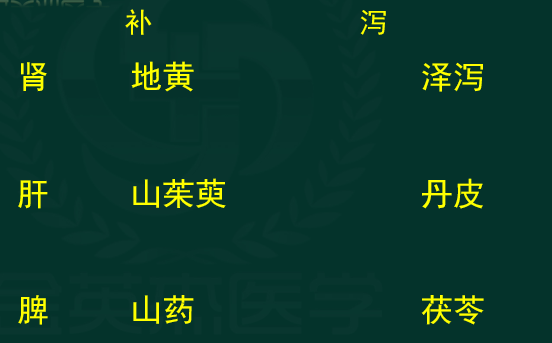 考点116：金贵肾气丸---温补肾阳，化气行水。用于肾虚水肿，腰膝酸软，小便不利，畏寒肢冷。考点117：知柏地黄丸---滋阴降火，用于阴虚火旺，潮热盗汗，口干咽痛，耳鸣遗精，小便短赤。考点118：杞菊地黄丸---滋肾养肝，用于肝肾阴亏，眩晕耳鸣，羞明畏光，迎风流泪，视物昏花。考点119：五苓散—-温阳化气，利湿行水。用于阳不化气、水湿内停所致的水肿，症见小便不利，水肿腹胀、呕逆泄泻、渴不思饮等病证。考点120：排石颗粒--清热利湿，通淋排石，用于下焦湿热所致的石淋。其他病证常用中成药考点121：复方小活络丸---舒筋活络，散风止痛。用于风寒湿邪引起的风寒湿痹证。考点122：尪痹颗粒---补肝肾，强筋骨，祛风湿，通经络。用于肝肾不足、风湿阻络所致病证。考点123：消渴丸——滋阴养肾，益气生津。用于气阴两虚所致的消渴病。调经类常用中成药考点124：乌鸡白凤丸---补气养血，调经止带。用于气血两虚，身体虚弱，腰膝酸软，月经不调，崩漏带下。考点125：艾附暖宫丸---理气调血，暖宫调经。用于血虚气滞、下焦虚寒所致的月经不调、痛经等病证。考点126：益母草膏（颗粒）---活血调经。用于血瘀所致的月经不调，产后恶露不绝等病证。考点127：更年安片—-滋阴清热，除烦安神。用于肾阴虚所致的绝经前后诸证。考点128：桂枝茯苓丸—活血，化瘀，消癥。用于妇人素有癥块，或血瘀经闭，行经腹痛，产后恶露不尽。止带类常用中成药129：妇科千金片---清热除湿，益气化瘀用于湿热瘀阻所致的带下病、腹痛。130:花红颗粒（片）---清热解毒，燥湿止带，祛瘀止痛。用于湿热瘀滞所致的带下病、月经不调等症。小儿肺系病证常用中成药131:小儿肺咳颗粒---健脾益肺，止咳平喘。用于肺脾不足，痰湿内壅所致咳嗽。小儿脾胃系病证常用中成药132：小儿化食---消食化滞，泻火通便，用于食滞化热所致的积滞。133：健儿消食口服液---健脾益胃，理气消食。用于小儿饮食不节损伤脾胃引起的纳呆食少，脘胀腹满等症。134：小儿泻速停颗---清热利湿，健脾止泻，缓急止痛。治疗小儿泄泻、腹痛、纳差（尤适用秋季腹泻及迁延性、慢性腹泻）皮肤与外科常用中成药135：连翘败毒丸----清热解毒，消肿止痛。用于热毒蕴结肌肤所致的疮疡。136：防风通圣丸----解表通里，清热解毒。用于外寒内热，表里俱实等病证。137：京万红软膏----活血解毒，消肿止痛，祛腐生肌。用于轻度水火烫伤、疮疡肿痛、创面溃烂。138：马应龙麝香痔疮膏----清热燥湿，活血消肿，祛腐生肌。用于湿热瘀阻所致的各类痔疮、肛裂等症。骨伤常用中成药139:七厘散---化瘀消肿，止痛止血。用于跌扑损伤，血瘀疼痛，外伤出血。140:跌打丸----活血散瘀，消肿止痛。用于跌打损伤，筋断骨折，瘀血肿痛，闪腰岔气。141:云南白药----化瘀止血，活血止痛，解毒消肿。用于跌打损伤，瘀血肿痛等症。五官科常用中成药142:明目地黄丸----滋肾，养肝，明目。用于肝肾阴虚，目涩畏光，视物模糊，迎风流泪。143:鼻炎康片----清热解毒，宣肺通窍，消肿止痛。用于风邪蕴肺所致的急慢性鼻炎，过敏性鼻炎。144:黄氏响声丸----疏风清热，化痰散结，利咽开音。用于风热外束，痰热内盛所致的急慢性喉疮。145:口腔溃疡散----清热，消肿，止痛。用于火热内蕴所致的口舌生疮等证候。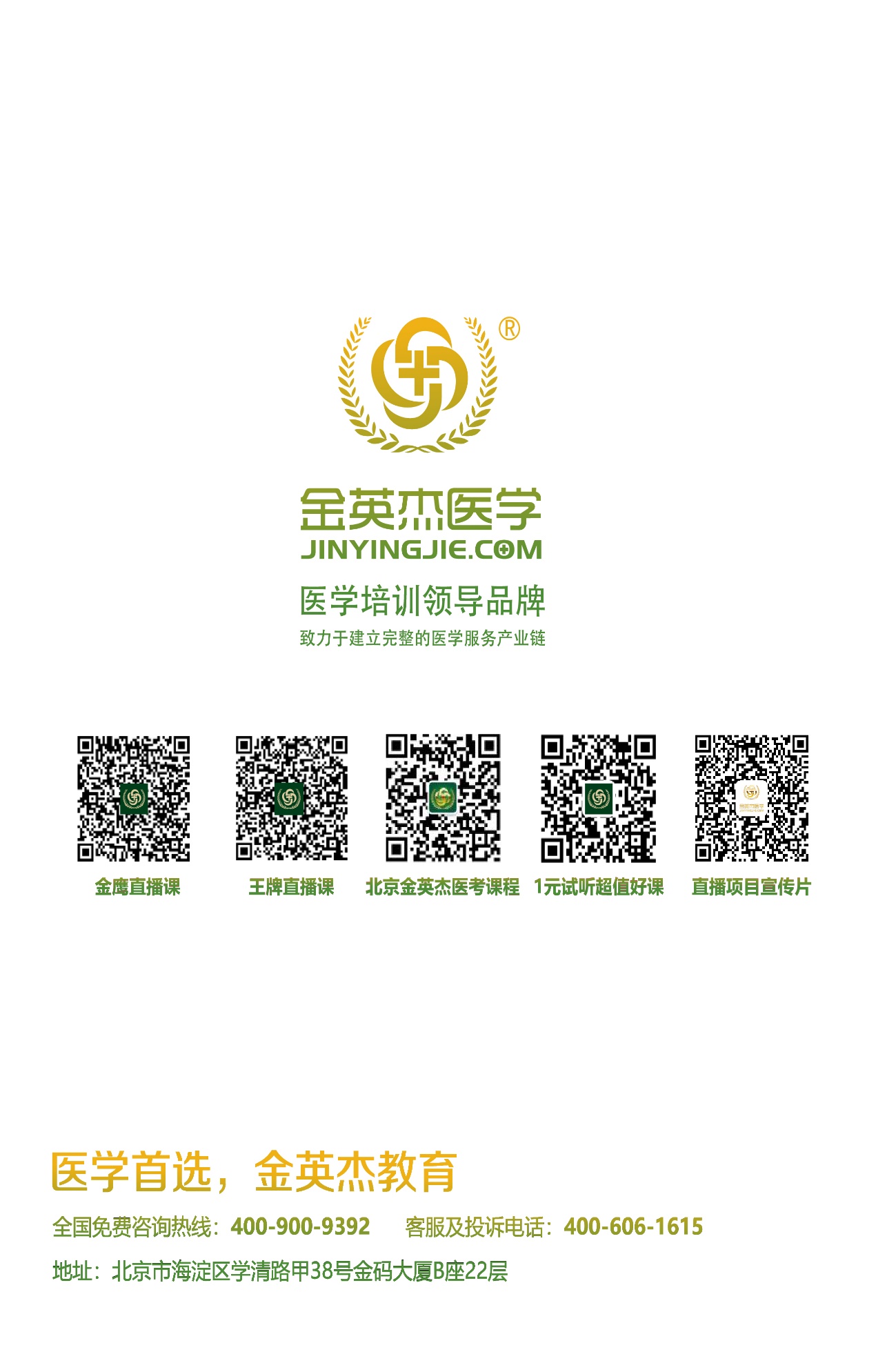 